МУНИЦИПАЛЬНОЕ ОБЩЕОБРАЗОВАТЕЛЬНОЕ БЮДЖЕТНОЕ УЧРЕЖДЕНИЕ СРЕДНЯЯ ОБЩЕОБРАЗОВАТЕЛЬНАЯ ШКОЛА № 6               им. М.Н. ДРОЗДОВА п. ПРОГРЕСС МУНИЦИПАЛЬНОГО ОБРАЗОВАНИЯ НОВОКУБАНСКИЙ	 РАЙОНПРИКАЗ27.03.2020 г									        № 65Об утверждении нормативно-правовой базыЦентра образования цифрового и гуманитарного профилей«Точка роста» в 2020 годуВ соответствии с Федеральным законом от 29.12.2012 №273-ФЗ «Обобразовании в Российской Федерации», распоряжением министерствапросвещения Российской Федерации от 1.03.2019 № р-23 «Об утвержденииметодических рекомендаций по созданию мест, в том числе рекомендации кобновлению материально-технической базы, с целью реализации основных идополнительных  общеобразовательных  программ  цифрового,естественнонаучного,  технического  и  гуманитарного  профилей  вобщеобразовательных организациях, расположенных в сельской местности ималых городах», приказом министерства образования, науки и молодѐжнойполитики Краснодарского края от 29 марта 2019 года № 1112 «Обутверждении методических рекомендаций по созданию мест, в том числерекомендации к обновлению материально-технической базы с цельюреализации основных и дополнительных общеобразовательных программцифрового, естественнонаучного, технического и гуманитарного профилей вобразовательных организациях, расположенных в сельской местности ималых городах, и дистанционных программ обучения определенныхкатегорий обучающихся, в том числе на базе сетевого партнерства, дляобеспечения организационных, финансовых и методических условийсоздания центров образования цифрового и гуманитарного профилей «Точкароста», приказами управления образования администрации муниципальногообразования Новокубанский район от 07 октября 2019 года № 581 «О создании Центров образования цифрового и гуманитарного профилей «Точка роста» на базе общеобразовательных  организаций муниципального образования Новокубанский район в 2020 – 2022 годах», , протокола заседания педагогического совета от 27.03.2020 года № 6 п р и к а з ы в а ю:Утвердить Положение о Центре образования цифрового и гуманитарного профилей «Точка роста» в МОБУСОШ №6 им. М.Н. Дроздова п. Прогресс (приложение 1.)Утвердить медиаплан информационного сопровождения создания и функционирования Центра образования цифрового и гуманитарного профилей «Точка роста» на 2020 год (приложение 2)Утвердить штатное расписание Центра образования цифрового и гуманитарного профилей «Точка роста» на 2020 год (приложение 3), Утвердить график ремонтных работ помещений Центра образования цифрового и гуманитарного профилей «Точка роста» на 2020 год (приложение 4)Ответственной за ведение сайта школы Табаевой Ирине Евгеньевне, создать страницу «Точка роста»  и размещать на официальном сайте школы  нормативно – правовые документы по организации и работе Центра образования цифрового и гуманитарного профилей «Точка роста».Контроль за исполнением настоящего приказа оставляю за собой. Приложение № 1к приказу МОБУСОШ №6 им. М.Н. Дроздова п. Прогресс от 27.03.2020г. № 65ПОЛОЖЕНИЕо центре образования цифрового и гуманитарного профилей «Точка роста»Общее положение Центр образования цифрового и гуманитарного профилей «Точка роста» (далее – Центр) создан в целях развития и реализации основных и дополнительных  общеобразовательных программ цифрового, естественнонаучного и гуманитарного профилей.Центр является структурным подразделением образовательной организации МОБУСОШ №6 им. М.Н. Дроздова п. Прогресс муниципального образования Новокубанский район (далее Учреждение) и не является отдельным юридическим лицоВ своей деятельности Центр руководствуется Федеральным законом от 29 декабря 012 г. № 273 – ФЗ «Об образовании в Российской Федерации», другими нормативными документами Министерства просвещения Российской Федерации, иными нормативными правовыми актами  Российской Федерации и МОБУСОШ №6 им. М.Н. Дроздова п. Прогресс муниципального образования Новокубанский район, программой развития Центра на текущий год, планами работы, утверждёнными учредителем и настоящим Положением.Центр в своей деятельности подчиняется директору Учреждения.2. Цели, задачи, функции деятельности Центра 2.1. Основными целями Центра являются: создание условий для внедрения на уровнях начального общего, основного общего и (или) среднего общего образования новых методов обучения и воспитания, образовательных технологий, обеспечивающих освоение обучающимися основных и дополнительных общеобразовательных программ цифрового, естественнонаучного, технического и гуманитарного профилей, обновление содержания и совершенствование методов обучения предметных областей «Технология», «Математика и информатика», «Физическая культура и основы безопасности жизнедеятельности». 2.2. Задачи Центра: 2.2.1. обновление содержания преподавания основных общеобразовательных программ по предметным областям «Технология», «Математика и информатика», «Физическая культура и основы безопасности жизнедеятельности» на обновленном учебном оборудовании; 2.2.2. создание условий для реализации разноуровневых общеобразовательных программ дополнительного образования цифрового, естественнонаучного, технического и гуманитарного профилей; 2.2.3. создание целостной системы дополнительного образования в Центре, обеспеченной единством учебных и воспитательных требований, преемственностью содержания основного и дополнительного образования, а также единством методических подходов; 2.2.4. формирование социальной культуры, проектной деятельности, направленной не только на расширение познавательных интересов школьников, но и на стимулирование активности, инициативы и исследовательской деятельности обучающихся; 2.2.5. совершенствование и обновление форм организации основного и дополнительного образования с использованием соответствующих современных технологий; 2.2.6. организация системы внеурочной деятельности в каникулярный период, разработка и реализация образовательных программ для пришкольных лагерей; 2.2.7. информационное сопровождение деятельности Центра, развитие медиограмотности у обучающихся; 2.2.8. организационно-содержательная деятельность, направленная на проведение различных мероприятий в Центре и подготовку к участию обучающихся Центра в мероприятиях муниципального, краевого и всероссийского уровней;2.2.9. создание и развитие общественного движения школьников на базе Центра, направленного на популяризацию различных направлений дополнительного образования, проектную, исследовательскую деятельность. 2.2.10. развитие шахматного образования; 2.2.11. обеспечение реализации мер по непрерывному развитию педагогических и управленческих кадров, включая повышение квалификации и профессиональную переподготовку сотрудников и педагогов Центра, реализующих основные и дополнительные общеобразовательные программы цифрового, естественнонаучного, технического, гуманитарного и социокультурного профилей. 2.3. Выполняя эти задачи, Центр является структурным подразделением Учреждения, входит в состав региональной сети Центров образования цифрового и гуманитарного профилей «Точка роста» Краснодарского края и функционирует как образовательный центр, реализующий основные и дополнительные общеобразовательные программы цифрового, естественнонаучного, технического, гуманитарного и социокультурного профилей, привлекая детей, обучающихся и их родителей (законных представителей) к соответствующей деятельности в рамках реализации этих программ. Выполняет функцию общественного пространства для развития общекультурных компетенций, цифрового и шахматного образования, проектной деятельности, творческой самореализации детей, педагогов, родительской общественности. 2.4. Центр сотрудничает с: - различными образовательными организациями в форме сетевого взаимодействия; - использует дистанционные формы реализации образовательных программ3. Порядок управления Центром 3.1. Создание и ликвидация Центра как структурного подразделения образовательной организации относятся к компетенции учредителя образовательной организации по согласованию с Директором Учреждения. 3.2. Директор Учреждения по согласованию с учредителем Учреждения назначает распорядительным актом руководителя Центра. Руководителем Центра может быть назначен один из заместителей директора Учреждения в рамках исполняемых им должностных обязанностей либо по совместительству. Руководителем Центра также может быть назначен педагог образовательной организации в соответствии со штатным расписанием либо по совместительству. Размер ставки и оплаты труда руководителя Центра определяется директором Учреждения в соответствии и в пределах фонда оплаты труда.3.3. Руководитель Центра обязан: 3.3.1. осуществлять оперативное руководство Центром; 3.3.2. согласовывать программы развития, планы работ, отчеты и сметы расходов Центра с директором Учреждения; 3.3.3. представлять интересы Центра по доверенности в муниципальных, государственных органах региона, организациях для реализации целей и задач Центра; 3.3.4. отчитываться перед директором Учреждения о результатах работы Центра; 3.3.5. выполнять иные обязанности, предусмотренные законодательством, уставом Учреждения, должностной инструкцией и настоящим Положением. 3.4. Руководитель Центра вправе: 3.4.1. осуществлять подбор и расстановку кадров Центра, прием на работу которых осуществляется приказом директора Учреждения; 3.4.2. по согласованию с директором Учреждения организовывать учебно-воспитательный процесс в Центре в соответствии с целями и задачами Центра и осуществлять контроль за его реализацией; 3.4.3. осуществлять подготовку обучающихся к участию в конкурсах, олимпиадах, конференциях и иных мероприятиях по профилю направлений деятельности Центра; 3.4.4. по согласованию с директором Учреждения осуществлять организацию и проведение мероприятий по профилю направлений деятельности Центра; 3.4.5. осуществлять иные права, относящиеся к деятельности Центра и не противоречащие целям и видам деятельности образовательной организации, а также законодательству Российской Федерации.Данное положение вступает в силу с момента его утверждения и действует до принятия нового в рамках действующего нормативного законодательного регулирования в области общего образованияПриложение № 2к приказу МОБУСОШ №6 им. М.Н. Дроздова п. Прогресс от 27.03.2020г. № 65Медиаплан по информационному сопровождению создания и функционирования Центров образования цифрового и гуманитарного профилей «Точка роста» на 2020 годПриложение № 3к приказу МОБУСОШ №6 им. М.Н. Дроздова п. Прогресс от 27.03.2020г. № 65Штатное расписание     центра образования цифрового и гуманитарного профилей   «Точка роста» при МОБУСОШ № 6им. М.Н. Дроздова п. Прогресс Приложение № 4к приказу МОБУСОШ №6 им. М.Н. Дроздова п. Прогресс от 27.03.2020г. № 65Графикремонтных работ помещений Центра образования цифрового и гуманитарного профилей «Точка роста» на 2020 годДиректор МОБУСОШ № 6  им. М.Н. Дроздова  п. Прогресс	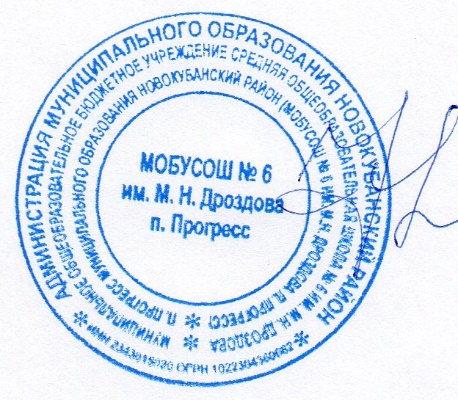 И. Н. Федотова№п/пНаименование мероприятия (-й)СМИСрокисполненияСмысловаянагрузкаФормасопровождения1.Презентация проекта и концепции Центра для различныхСетевые СМИ и Интернет- ресурсыАпрель - МайПодготовленныематериалыНовости,интервьюаудиторий (обучающиеся, педагоги, родителиСетевые СМИ и Интернет- ресурсыСтатьи,новостиЗапуск раздела на сайте школыСетевые СМИ и Интернет- ресурсыНовости,анонсыСоциальныесетиНовости,фоторепортажи2.Мероприятия по повышению квалификации педагогов Центра с привлечениемфедеральных экспертов и тьюторовИнтернет- ресурсыИюнь -ноябрьВыпускается новость об участии педагогов в образовательной сессии и отзывыНовости,анонсы2.Мероприятия по повышению квалификации педагогов Центра с привлечениемфедеральных экспертов и тьюторовСоциальныесетисамих педагогов по итогам сессий на сайтах муниципальных органов управления образованием, на сайтахобразовательныхорганизацийНовости,фоторепортажи4.Начало ремонта / закупка оборудования /  запуск горячей линии по вопросам записи детейИнтернет- ресурсыИюнь - августПубликация адресов площадок, Центров, фотофиксация первоначального состояния помещений для последующего сравнения, публикация на сайтахпоставщиков (партнеров) информации о присоединении к проектуНовости4.Начало ремонта / закупка оборудования /  запуск горячей линии по вопросам записи детейСоциальныесетиИюнь - августПубликация адресов площадок, Центров, фотофиксация первоначального состояния помещений для последующего сравнения, публикация на сайтахпоставщиков (партнеров) информации о присоединении к проектуНовости,фоторепортажи5.Старт набора детей / запуск рекламной кампанииСетевые СМИ и Интернет- ресурсыСентябрьОрганизуется горячая линия (телефон, интернет) по вопросам набора детей5.Старт набора детей / запуск рекламной кампанииСетевые СМИ и Интернет- ресурсыСентябрьОрганизуется горячая линия (телефон, интернет) по вопросам набора детейНовости,интервью5.Старт набора детей / запуск рекламной кампанииСетевые СМИ и Интернет- ресурсыСентябрьОрганизуется горячая линия (телефон, интернет) по вопросам набора детейСтатьи,новости5.Старт набора детей / запуск рекламной кампанииСоциальныесетиСентябрьОрганизуется горячая линия (телефон, интернет) по вопросам набора детейНовости,анонсы,фоторепортажи6.Размещение баннера с информацией о наборе обучающихся в ЦентрыИнтернет- ресурсыСентябрьНовости,анонсыСоциальныесетиНовости,фоторепортажи7.Проведение ремонтных работ помещений Центра в соответствии с брендбукомИюнь-АвгустШкола публикует информацию о статусе ремонтных и иных работВыходит обзорный репортаж по итогам ремонтаНовости,интервью7.Проведение ремонтных работ помещений Центра в соответствии с брендбукомИюнь-АвгустШкола публикует информацию о статусе ремонтных и иных работВыходит обзорный репортаж по итогам ремонтаСтатьи,новости7.Проведение ремонтных работ помещений Центра в соответствии с брендбукомСоциальныесетиИюнь-АвгустШкола публикует информацию о статусе ремонтных и иных работВыходит обзорный репортаж по итогам ремонтаНовости,фоторепортажи8.Окончание ремонта помещений / установка и настройка оборудования / приемкаТелевидение и радиоАвгуст - СентябрьДиректор проводит совещание перед началом очередного учебного года, там озвучивается степень готовности инфраструктуры, итоги набора детей, партнеры отчитываются о внедрении своего оборудования,все участники дают подробные комментарииНовости,интервью8.Окончание ремонта помещений / установка и настройка оборудования / приемкаПечатныеСМИАвгуст - СентябрьДиректор проводит совещание перед началом очередного учебного года, там озвучивается степень готовности инфраструктуры, итоги набора детей, партнеры отчитываются о внедрении своего оборудования,все участники дают подробные комментарииСтатьи,новости8.Окончание ремонта помещений / установка и настройка оборудования / приемкаСоциальныесетиАвгуст - СентябрьДиректор проводит совещание перед началом очередного учебного года, там озвучивается степень готовности инфраструктуры, итоги набора детей, партнеры отчитываются о внедрении своего оборудования,все участники дают подробные комментарииНовости,фоторепортажи9.Торжественное открытие ЦентраТелевидение и радиоСентябрьНовости9.Торжественное открытие ЦентраПечатныеСМИСентябрьНовости,интервью9.Торжественное открытие ЦентраСетевые СМИ и Интернет- ресурсыСентябрьСтатьи,новости9.Торжественное открытие ЦентраСоциальныесетиСентябрьНовости,анонсыДелаются фотографии и видео для дальнейшего использования в работе10.Поддержание интереса к Центра и общееинформационноесопровождениеТелевидение и радиоНоябрь-ДекабрьВыезджурналистов в школу, где им показывают образовательный процесс в Центре, отзывы родителей и педагогов, публикация статистики и возможное проведение опроса общественного мнения о проектеНовости10.Поддержание интереса к Центра и общееинформационноесопровождениеПечатныеСМИНоябрь-ДекабрьВыезджурналистов в школу, где им показывают образовательный процесс в Центре, отзывы родителей и педагогов, публикация статистики и возможное проведение опроса общественного мнения о проектеНовости,интервью10.Поддержание интереса к Центра и общееинформационноесопровождениеСетевые СМИ и Интернет- ресурсыНоябрь-ДекабрьВыезджурналистов в школу, где им показывают образовательный процесс в Центре, отзывы родителей и педагогов, публикация статистики и возможное проведение опроса общественного мнения о проектеСтатьи,новости10.Поддержание интереса к Центра и общееинформационноесопровождениеСоциальныесетиНоябрь-ДекабрьВыезджурналистов в школу, где им показывают образовательный процесс в Центре, отзывы родителей и педагогов, публикация статистики и возможное проведение опроса общественного мнения о проектеНовости,анонсыКатегория персоналаПозиция (содержание деятельности)Количество штатных единицРаботники списочного составаАдминистративный персоналРуководитель 11Педагогический персоналПедагог дополнительного образования0,51Педагог по шахматам0,111Педагог-организатор0,51Педагог по предмету «ОБЖ»1Педагог по предмету «Технология»1Педагог по предмету «Информатика»1№ п/пНаименование работсроки выполненияпримечанияУчебный кабинет по предметной деятельности «Физическая культура и основы безопасности жизнедеятельности»Учебный кабинет по предметной деятельности «Физическая культура и основы безопасности жизнедеятельности»Учебный кабинет по предметной деятельности «Физическая культура и основы безопасности жизнедеятельности»Учебный кабинет по предметной деятельности «Физическая культура и основы безопасности жизнедеятельности»1.Ремонт полового покрытия20-28.062.Зонирование 28-30.063.Покраска стен28-30.06Учебный кабинет по предметной деятельности «Математика и информатика»Учебный кабинет по предметной деятельности «Математика и информатика»Учебный кабинет по предметной деятельности «Математика и информатика»Учебный кабинет по предметной деятельности «Математика и информатика»1.Ремонт полового покрытия1-5.072.Ремонт электропроводки1-5.073.замена освещения1-8.074.Зонирование 10- 12.075.Покраска стен13-15.07Учебный кабинет по предметной деятельности «Технология»Учебный кабинет по предметной деятельности «Технология»Учебный кабинет по предметной деятельности «Технология»Учебный кабинет по предметной деятельности «Технология»1.Ремонт полового покрытия12-15.072.Ремонт электропроводки16-19.073.Замена освещения17-18.074.Замена оконных блоков10- 19.075.Зонирование 20-21.076.Покраска стен20-21.07